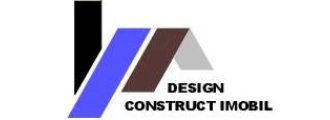 nullnullnullnullnullnullnullNr.Nr. cap. Deviz GeneralDenumirea capitolelor si subcapitolelor de cheltuieliValoare (fara TVA)Valoare (fara TVA)Din care C+MDin care C+MNr.Nr. cap. Deviz GeneralDenumirea capitolelor si subcapitolelor de cheltuieliLeiLeiLeiLei012334411.2Amenajarea terenului21.3Amenajari pentru protectia mediului si aducerea terenului la starea initiala31.4Cheltuieli pentru relocarea/protectia utilitatilor42Cheltuieli pentru asigurarea utilitatilor necesare obiectivului de investitii53.5Proiectare5.13.5.1Tema de proiectare5.23.5.2Studiu de prefezabilitate5.33.5.3Studiu de fezabilitate/documentatie de avizare a lucrarilor de interventii si deviz general5.43.5.4Documentatiile tehnice necesare in vederea obtinerii avizelor/acordurilor/autorizatiilor5.53.5.5Verificarea tehnica de calitate a proiectului tehnic si a detaliilor de executie5.63.5.6Proiect tehnic si detalii de executie64Cheltuieli pentru investitia de baza6.14.1Constructii si instalatiiOB.1 CONSTRUCTII001 Amenajare teren002 Amenajare platforma003 Amenajare alee de acces004 Imprejmuire teren005 Montare containereOB.2 RETELE001 Racord electric002 Racord apa002 Racord canalizare6.24.2Montaj utilaje, echipamente tehnologice si functionale6.34.3Utilaje, echipamente tehnologice si functionale care necesita montajOB.1 CONSTRUCTII6.44.4Utilaje, echipamente tehnologice si functionale care nu necesita montaj si echipamente de transport6.54.5DotarinullnullnullnullnullnullNr.Nr. cap. Deviz GeneralDenumirea capitolelor si subcapitolelor de cheltuieliValoare (fara TVA)Din care C+MDin care C+MNr.Nr. cap. Deviz GeneralDenumirea capitolelor si subcapitolelor de cheltuieliLeiLeiLei0123446.64.6Active necorporale75.1Organizare de santier7.15.1.1Lucrari de constructii si instalatii aferente organizarii de santierOB.1 CONSTRUCTII006 Organizare de santier7.25.1.2Cheltuieli conexe organizarii santierului7.2.15.1.2.1Cheltuieli conexe organizare de santier (0.5% din 4.1.1, 4.1.2)86.2Probe tehnologice si teste